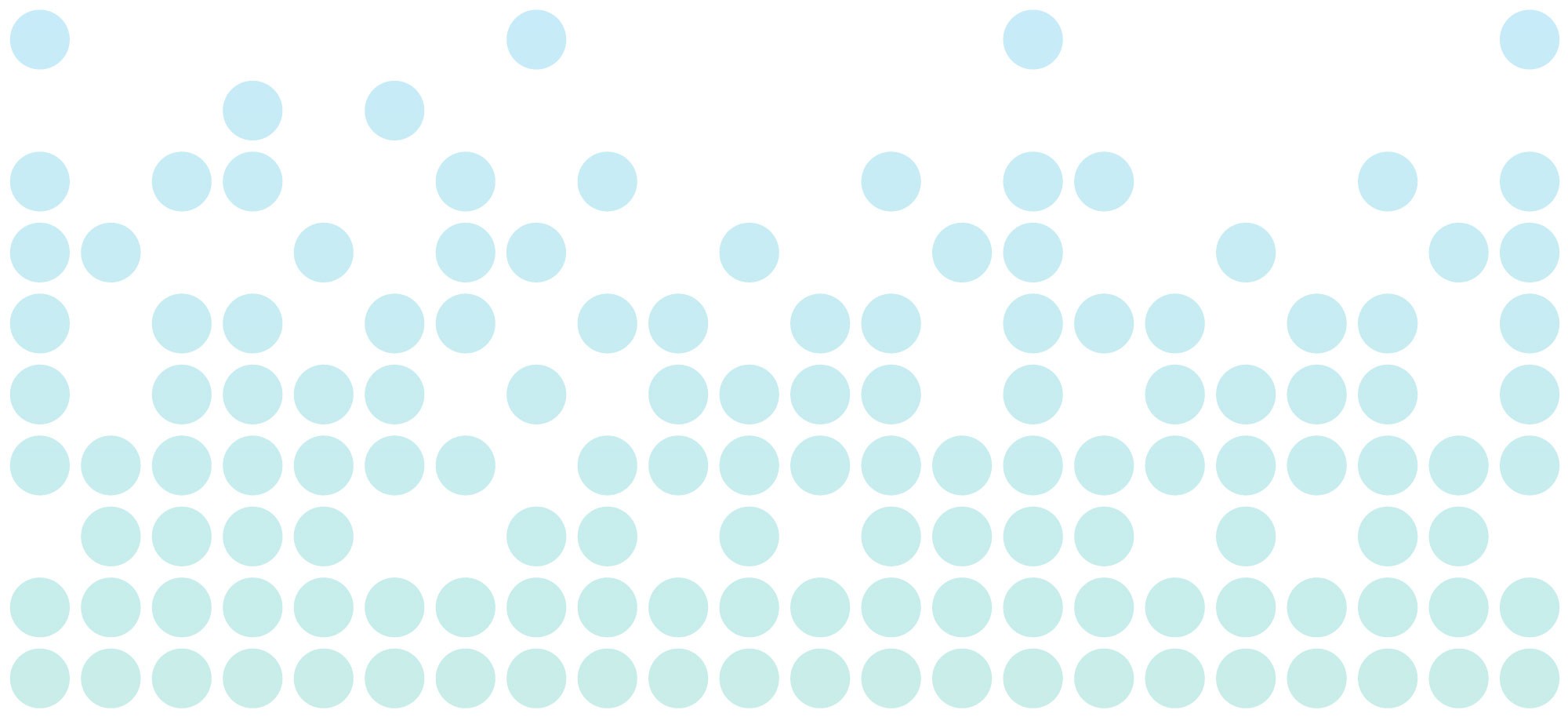 Lorem ipsum dolor sit amet, consectetur adipiscing elit. Fusce tempus, ex sed congue auctor, tellus odio pulvinar diam, eu tempus quam nulla eget dui. Morbi vulputate ullamcorper faucibus. Integer lorem magna, ullamcorper at semper id, mattis eu tortor. Vestibulum congue venenatis justo, sed porttitor magna rutrum non. Integer metus nisi, finibus sagittis volutpat id, condimentum ac turpis. Nam iaculis convallis ullamcorper. Vivamus eget pretium ante. Phasellus vestibulum non sem quis consectetur. Nullam sed massa est. Class aptent taciti sociosqu ad litora torquent per conubia nostra, per inceptos himenaeos. Proin egestas bibendum urna hendrerit ornare. In ante elit, hendrerit at rutrum eu, placerat vitae velit. Vestibulum mattis, lorem nec mollis ornare, erat lacus sagittis est, pulvinar pellentesque turpis mi at libero. Nam quis erat id ipsum auctor bibendum id eu lectus. Nullam condimentum ipsum ac magna porttitor varius sed et dolor. An example of an image within a block of text. Use the “Square” type of text wrapping for smaller images. For wider images, use the “Top and Bottom” type of text wrapping.Lorem ipsum dolor sit amet, consectetur adipiscing elit. Fusce tempus, ex sed congue auctor, tellus odio pulvinar diam, eu tempus quam nulla eget dui. Morbi vulputate ullamcorper faucibus. Integer lorem magna, ullamcorper at semper id, mattis eu tortor. Vestibulum congue venenatis justo, sed porttitor magna rutrum non. Integer metus nisi, finibus sagittis volutpat id, condimentum ac turpis. Nam iaculis convallis ullamcorper. Vivamus eget pretium ante. Phasellus vestibulum non sem quis consectetur. 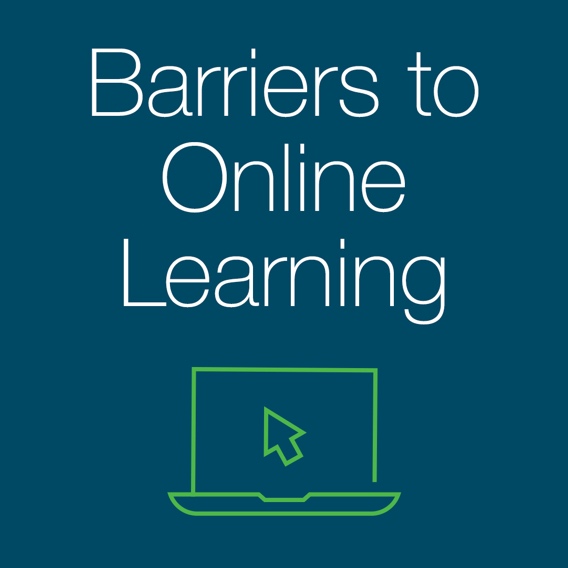 Table ExampleHeadingHeadingHeadingTable Item237Table Item315